Муниципальное бюджетное общеобразовательное учреждениеСуховская средняя общеобразовательная школа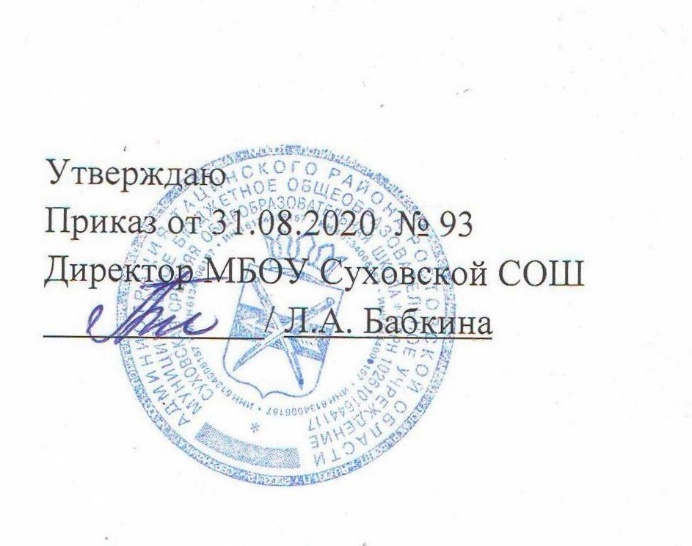 РАБОЧАЯ ПРОГРАММА по математике2 классУчитель: Черноокая Надежда Николаевна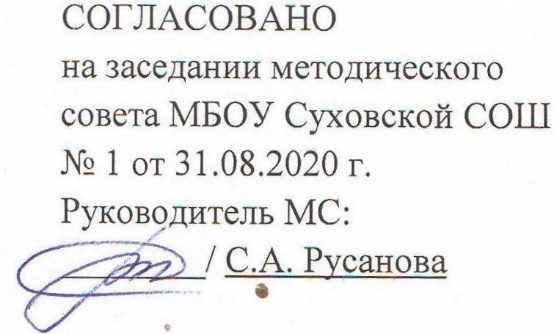 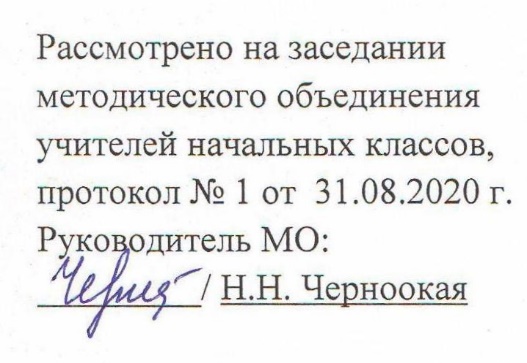                                                         2020-2021                      ПЛАНИРУЕМЫЕ Результаты освоения учебного предметаЛичносные универсальные учебные действия.У обучающегося будут сформированы:внутренняя позиция школьника на уровне положительного отношения к школе, ориентации на содержательные моменты школьной действительности и принятия образца «хорошего ученика»;широкая мотивационная основа учебной деятельности, включающая социальные, учебнопознавательные и внешние мотивы;учебнопознавательный интерес к новому учебному материалу и способам решения новой задачи;ориентация на понимание причин успеха в учебной деятельности, в том числе на самоанализ и самоконтроль результата, на анализ соответствия результатов требованиям конкретной задачи, на понимание оценок учителей, товарищей, родителей и других людей;способность к оценке своей учебной деятельности;основы гражданской идентичности, своей этнической принадлежности в форме осознания «Я» как члена семьи, представителя народа, гражданина России, чувства сопричастности и гордости за свою Родину, народ и историю, осознание ответственности человека за общее благополучие;ориентация в нравственном содержании и смысле как собственных поступков, так и поступков окружающих людей;знание основных моральных норм и ориентация на их выполнение;развитие этических чувств — стыда, вины, совести как регуляторов морального поведения; понимание чувств других людей и сопереживание им;установка на здоровый образ жизни;основы экологической культуры: принятие ценности природного мира, готовность следовать в своей деятельности нормам природоохранного, нерасточительного, здоровьесберегающего поведения;чувство прекрасного и эстетические чувства на основе знакомства с мировой и отечественной художественной культурой.Обучающийся получит возможность для формирования:внутренней позиции обучающегося на уровне положительного отношения к образовательной организации, понимания необходимости учения, выраженного в преобладании учебнопознавательных мотивов и предпочтении социального способа оценки знаний;выраженной устойчивой учебнопознавательной мотивации учения;устойчивого учебнопознавательного интереса к новым общим способам решения задач;адекватного понимания причин успешности/неуспешности учебной деятельности;положительной адекватной дифференцированной самооценки на основе критерия успешности реализации социальной роли «хорошего ученика»;компетентности в реализации основ гражданской идентичности в поступках и деятельности;морального сознания на конвенциональном уровне, способности к решению моральных дилемм на основе учета позиций партнеров в общении, ориентации на их мотивы и чувства, устойчивое следование в поведении моральным нормам и этическим требованиям;установки на здоровый образ жизни и реализации ее в реальном поведении и поступках;осознанных устойчивых эстетических предпочтений и ориентации на искусство как значимую сферу человеческой жизни;эмпатии как осознанного понимания чувств других людей и сопереживания им, выражающихся в поступках, направленных на помощь другим и обеспечение их благополучия.Регулятивные универсальные учебные действия.Обучающийся научится:принимать и сохранять учебную задачу;учитывать выделенные учителем ориентиры действия в новом учебном материале в сотрудничестве с учителем;планировать свои действия в соответствии с поставленной задачей и условиями ее реализации, в том числе во внутреннем плане;учитывать установленные правила в планировании и контроле способа решения;осуществлять итоговый и пошаговый контроль по результату;оценивать правильность выполнения действия на уровне адекватной ретроспективной оценки соответствия результатов требованиям данной задачи;адекватно воспринимать предложения и оценку учителей, товарищей, родителей и других людей;различать способ и результат действия;вносить необходимые коррективы в действие после его завершения на основе его оценки и учета характера сделанных ошибок, использовать предложения и оценки для создания нового, более совершенного результата, использовать запись в цифровой форме хода и результатов решения задачи, собственной звучащей речи на русском, родном и иностранном языках.Обучающийся получит возможность научиться:в сотрудничестве с учителем ставить новые учебные задачи;преобразовывать практическую задачу в познавательную;проявлять познавательную инициативу в учебном сотрудничестве;самостоятельно учитывать выделенные учителем ориентиры действия в новом учебном материале;осуществлять констатирующий и предвосхищающий контроль по результату и по способу действия, актуальный контроль на уровне произвольного внимания;самостоятельно оценивать правильность выполнения действия и вносить необходимые коррективы в исполнение как по ходу его реализации, так и в конце действия.Познавательные универсальные учебные действия.Обучающийся научится:осуществлять поиск необходимой информации для выполнения учебных заданий с использованием учебной литературы, энциклопедий, справочников (включая электронные, цифровые), в открытом информационном пространстве, в том числе контролируемом пространстве сети Интернет;осуществлять запись (фиксацию) выборочной информации об окружающем мире и о себе самом, в том числе с помощью инструментов ИКТ;использовать знаковосимволические средства, в том числе модели (включая виртуальные) и схемы (включая концептуальные), для решения задач; проявлять познавательную инициативу в учебном сотрудничестве;строить сообщения в устной и письменной форме;ориентироваться на разнообразие способов решения задач;основам смыслового восприятия художественных и познавательных текстов, выделять существенную информацию из сообщений разных видов (в первую очередь текстов);осуществлять анализ объектов с выделением существенных и несущественных признаков;осуществлять синтез как составление целого из частей;проводить сравнение, сериацию и классификацию по заданным критериям;устанавливать причинноследственные связи в изучаемом круге явлений;строить рассуждения в форме связи простых суждений об объекте, его строении, свойствах и связях;обобщать, т. е. осуществлять генерализацию и выведение общности для целого ряда или класса единичных объектов, на основе выделения сущностной связи;осуществлять подведение под понятие на основе распознавания объектов, выделения существенных признаков и их синтеза;устанавливать аналогии;владеть рядом общих приемов решения задач.Обучающийся получит возможность научиться:осуществлять расширенный поиск информации с использованием ресурсов библиотек и сети Интернет;записывать, фиксировать информацию об окружающем мире с помощью инструментов ИКТ;создавать и преобразовывать модели и схемы для решения задач;осознанно и произвольно строить сообщения в устной и письменной форме;осуществлять выбор наиболее эффективных способов решения задач в зависимости от конкретных условий;осуществлять синтез как составление целого из частей, самостоятельно достраивая и восполняя недостающие компоненты;осуществлять сравнение, сериацию и классификацию, самостоятельно выбирая основания и критерии для указанных логических операций;строить логическое рассуждение, включающее установление причинноследственных связей;произвольно и осознанно владеть общими приемами решения задач.Коммуникативные универсальные учебные действия.Обучающийся научится:адекватно использовать коммуникативные, прежде всего речевые, средства для решения различных коммуникативных задач, строить монологическое высказывание (в том числе сопровождая его аудиовизуальной поддержкой), владеть диалогической формой коммуникации, используя в том числе средства и инструменты ИКТ и дистанционного общения;допускать возможность существования у людей различных точек зрения, в том числе не совпадающих с его собственной, и ориентироваться на позицию партнера в общении и взаимодействии;учитывать разные мнения и стремиться к координации различных позиций в сотрудничестве;формулировать собственное мнение и позицию;договариваться и приходить к общему решению в совместной деятельности, в том числе в ситуации столкновения интересов;строить понятные для партнера высказывания, учитывающие, что партнер знает и видит, а что нет;задаватьвопросы;контролировать действия партнера;использовать речь для регуляции своего действия;адекватно использовать речевые средства для решения различных коммуникативных задач, строить монологическое высказывание, владеть диалогической формой речи.Обучающийся получит возможность научиться:учитывать и координировать в сотрудничестве позиции других людей, отличные от собственной;учитывать разные мнения и интересы и обосновывать собственную позицию;понимать относительность мнений и подходов к решению проблемы;аргументировать свою позицию и координировать ее с позициями партнеров в сотрудничестве при выработке общего решения в совместной деятельности;продуктивно содействовать разрешению конфликтов на основе учета интересов и позиций всех участников;с учетом целей коммуникации достаточно точно, последовательно и полно передавать партнеру необходимую информацию как ориентир для построения действия;задавать вопросы, необходимые для организации собственной деятельности и сотрудничества с партнером;осуществлять взаимный контроль и оказывать в сотрудничестве необходимую взаимопомощь;адекватно использовать речевые средства для эффективного решения разнообразных коммуникативных задач, планирования и регуляции своей деятельности.      Метапредметными результатами изучения курса «Математика» во 2-м классе являются формирование следующих универсальных учебныхдействий.     Чтение. Работа с текстом
Работа с текстом: поиск информации и понимание прочитанного
       Обучающийся научится:
– находить в тексте конкретные сведения, факты, заданные в явном виде;
– определять тему и главную мысль текста;
– делить тексты на смысловые части, составлять план текста;
– вычленять содержащиеся в тексте основные события и устанавливать их последовательность; упорядочивать информацию по заданному
основанию;
– сравнивать между собой объекты, описанные в тексте, выделяя  существенных признака;
– понимать информацию, представленную в неявном виде (например, находить в тексте несколько примеров, доказывающих приведённое утверждение;
характеризовать явление по его описанию; выделять общий признак группы элементов);
– понимать информацию, представленную разными способами: словесно, в виде таблицы, схемы, диаграммы;
– понимать текст, опираясь не только на содержащуюся в нём информацию, но и на жанр, структуру, выразительные средства текста;
– использовать различные виды чтения: ознакомительное, изучающее,
поисковое, выбирать нужный вид чтения в соответствии с целью чтения;
– ориентироваться в соответствующих возрасту словарях и справочниках.
      Обучающийся получит возможность научиться:
– использовать формальные элементы текста (например, подзаголовки, сноски) для поиска нужной информации;
– работать с несколькими источниками информации;
– сопоставлять информацию, полученную из нескольких источников.
Работа с текстом: преобразование и интерпретация информации
       Обучающийся научится:
– соотносить факты с общей идеей текста, устанавливать простые связи, не показанные в тексте напрямую;
– формулировать несложные выводы, основываясь на тексте; находить аргументы, подтверждающие вывод;
– сопоставлять и обобщать содержащуюся в разных частях текста информацию;
– составлять на основании текста небольшое монологическое высказывание, отвечая на поставленный вопрос.
      Обучающийся получит возможность научиться:
– делать выписки из прочитанных текстов с учётом цели их дальнейшего использования;
– составлять небольшие письменные аннотации к тексту, отзывы о прочитанном.
Работа с текстом: оценка информации
      Обучающийся научится:
– высказывать оценочные суждения и свою точку зрения о прочитанном тексте;
– оценивать содержание, языковые особенности и структуру текста; определять место и роль иллюстративного ряда в тексте;
– на основе имеющихся знаний, жизненного опыта подвергать сомнению достоверность прочитанного, обнаруживать недостоверность
получаемых сведений, пробелы в информации и находить пути восполнения этих пробелов;
– участвовать в учебном диалоге при обсуждении прочитанного или прослушанного текста.
      Обучающийся получит возможность научиться:
– сопоставлять различные точки зрения;
– соотносить позицию автора с собственной точкой зрения;
– в процессе работы с одним или несколькими источниками выявлять достоверную (противоречивую) информацию.
Формирование ИКТ-компетентности обучающихся
Знакомство со средствами ИКТ, гигиена работы с компьютером
      Обучающийся научится:
– использовать безопасные для органов зрения, нервной системы,опорно-двигательного аппарата эргономичные приёмы работы с компьютером и
другими средствами ИКТ; выполнять компенсирующие физические упражнения(мини-зарядку);
– организовывать систему папок для хранения собственной информации в компьютере.
Технология ввода информации в компьютер: ввод текста, запись звука, изображения, цифровых данных
     Обучающийся научится:
– вводить информацию в компьютер с использованием различных технических средств (фото- и видеокамеры, микрофона и т. д.), сохранять
полученную информацию набирать небольшие тексты на родном языке; набирать короткие тексты на иностранном языке, использовать компьютерный перевод отдельных слов;
– рисовать (создавать простые изображения) на графическом планшете;
– сканировать рисунки и тексты.
       Обучающийся получит возможность научиться использовать программу распознавания сканированного текста на русском языке.
Обработка и поиск информации
      Обучающийся научится:
– подбирать подходящий по содержанию и техническому качеству результат видеозаписи и фотографирования, использовать сменные носители
(флэш-карты);
– описывать по определенному алгоритму объект или процесс наблюдения, записывать аудиовизуальную и числовую информацию о нем,
используя инструменты ИКТ;
– собирать числовые данные в естественно-научных наблюдениях и экспериментах, используя цифровые датчики, камеру, микрофон и другие средства
ИКТ, а также в ходе опроса людей;
– редактировать тексты, последовательности изображений, слайды в соответствии с коммуникативной или учебной задачей, включая редактирование
текста, цепочек изображений, видео- и аудиозаписей, фотоизображений;
– пользоваться основными функциями стандартного текстового редактора, использовать полуавтоматический орфографический контроль; использовать, добавлять и удалять ссылки в сообщениях разного вида; следовать основным правилам оформления текста;
– искать информацию в соответствующих возрасту цифровых словарях и справочниках, базах данных, контролируемом Интернете, системе поиска внутри компьютера; составлять список используемых информационных источников (в том числе с использованием ссылок);
– заполнять учебные базы данных.
     Обучающийся получит возможность научиться грамотно формулировать запросы при поиске в сети Интернет и базах данных, оценивать,
интерпретировать и сохранять найденную информацию; критически относиться к информации и к выбору источника информации.
Создание, представление и передача сообщений
      Обучающийся научится:
– создавать текстовые сообщения с использованием средств ИКТ, редактировать, оформлять и сохранять их;
– создавать простые сообщения в виде аудио- и видеофрагментов или последовательности слайдов с использованием иллюстраций, видеоизображения,
звука, текста;
– готовить и проводить презентацию перед небольшой аудиторией: создавать план презентации, выбирать аудиовизуальную поддержку, писать
пояснения и тезисы для презентации;
– создавать простые схемы, диаграммы, планы и пр.;
– создавать простые изображения, пользуясь графическими возможностями компьютера; составлять новое изображение из готовых фрагментов (аппликация);
– размещать сообщение в информационной образовательной среде образовательной организации;
– пользоваться основными средствами телекоммуникации; участвовать в коллективной коммуникативной деятельности в информационной образовательной среде, фиксировать ход и результаты общения на экране и в файлах.
       Обучающийся получит возможность научиться:
– представлять данные;
Планирование деятельности, управление и организация
       Обучающийся научится:
– создавать движущиеся модели и управлять ими в компьютерно управляемых средах (создание простейших роботов);
– определять последовательность выполнения действий, составлять инструкции (простые алгоритмы) в несколько действий, строить программы
для компьютерного исполнителя с использованием конструкций последовательного выполнения и повторения;
– планировать несложные исследования объектов и процессов внешнего мира.
     Обучающийся получит возможность научиться:
– проектировать несложные объекты и процессы реального мира, своей
собственной деятельности и деятельности группы, включая навыки
роботехнического проектирования
– моделировать объекты и процессы реального мира.     Предметными результатами изучения курса «Математика» во 2-м классе являются формирование следующих умений.-использовать при выполнении заданий названия и последовательность чисел от 1 до 100;-использовать при вычислениях на уровне навыка знание табличных случаев сложения однозначных чисел и соответствующих им случаеввычитания в пределах 20;-использовать при выполнении арифметических действий названия и обозначения операций умножения и деления;-использовать при вычислениях на уровне навыка знание табличных случаев умножения однозначных чисел и соответствующих им случаев деления;-осознанно следовать алгоритму выполнения действий в выражениях со скобками и без них;-использовать в речи названия единиц измерения длины, массы, объёма: метр, дециметр, сантиметр, килограмм; литр.-читать, записывать и сравнивать числа в пределах 100;-осознанно следовать алгоритмам устного и письменного сложения и вычитания чисел в пределах 100;-решать простые задачи: раскрывающие смысл действий сложения, вычитания, умножения и деления; использующие понятия «увеличить в (на)…»,«уменьшить в (на)…»;на разностное и кратное сравнение;-находить значения выражений, содержащих 2–3 действия (со скобками и без скобок);-решать уравнения вида а ± х = b; х − а = b;-измерять длину данного отрезка, чертить отрезок данной длины;-узнавать и называть плоские углы: прямой, тупой и острый;-узнавать и называть плоские геометрические фигуры: треугольник, четырёхугольник, пятиугольник, шестиугольник, многоугольник; выделять из   множества четырёхугольников прямоугольники, из множества прямоугольников – квадраты;-различать истинные и ложные высказывания (верные и неверные равенства)-находить периметр многоугольника (треугольника, четырёхугольника).В результате изучения математики обучающийся научится:Числа и величиныОбучающийся научится:– читать, записывать, сравнивать, упорядочивать числа от нуля до100;– устанавливать закономерность — правило, по которому составлена числовая последовательность, и составлять последовательность по заданному или самостоятельно выбранному правилу (увеличение/уменьшение числа на несколько единиц, увеличение/уменьшение числа в несколько раз);– группировать числа по заданному или самостоятельно установленному признаку;– классифицировать числа по одному или нескольким основаниям, объяснять свои действия;– читать, записывать и сравнивать величины (массу, время, длину), используя основные единицы измерения величин и соотношения между ними (килограмм — грамм; час — минута, минута — секунда;километр — метр, метр — дециметр, дециметр — сантиметр, метр — сантиметр,сантиметр — миллиметр).Обучающийся получит возможность научиться:– выбирать единицу для измерения данной величины (длины, массы,времени), объяснять свои действия.Арифметические действияОбучающийся научится:– выполнять письменно действия с многозначными числами (сложение,вычитание, умножение и деление на однозначное, двузначное числа в пределах 100) с использованием таблиц сложения и умножения чисел, алгоритмовписьменных арифметических действий (в том числе деления с остатком);– выполнять устно сложение, вычитание, умножение и деление однозначных, двузначных и трёхзначных чисел в случаях, сводимых к действиям в  пределах 100 (в том числе с нулём и числом 1);– выделять неизвестный компонент арифметического действия и находить его значение;– вычислять значение числового выражения (содержащего 2—3 арифметических действия, со скобками и без скобок).Выпускник получит возможность научиться:– выполнять действия с величинами;– использовать свойства арифметических действий для удобства вычислений;– проводить проверку правильности вычислений (с помощью обратного действия, прикидки и оценки результата действия и др.).Работа с текстовыми задачамиОбучающийся научится:– устанавливать зависимость между величинами, представленными в задаче, планировать ход решения задачи, выбирать и объяснять выбор действий;– решать арифметическим способом (в 1—2 действия) учебные задачи и задачи, связанные с повседневной жизнью;– решать задачи на нахождение доли величины и величины по значению её доли (половина, треть, четверть, пятая, десятая часть);– оценивать правильность хода решения и реальность ответа на вопрос задачи.Обучающийся получит возможность научиться:– решать задачи в 2действия;– находить разные способы решения задачи.Пространственные отношения.Геометрические фигурыОбучающийся научится:– описывать взаимное расположение предметов в пространстве и наплоскости;– распознавать, называть, изображать геометрические фигуры (точка,отрезок, ломаная, прямой угол, многоугольник, треугольник, прямоугольник,квадрат, окружность, круг);– выполнять построение геометрических фигур с заданнымиизмерениями (отрезок, квадрат, прямоугольник) с помощью линейки, угольника;– использовать свойства прямоугольника и квадрата для решения задач;– распознавать и называть геометрические тела (куб, шар);– соотносить реальные объекты с моделями геометрических фигур.Выпускник получит возможность научитьсяраспознавать, различать иназывать геометрические тела: параллелепипед, пирамиду, цилиндр, конус.Геометрические величиныОбучающийся научится:– измерять длину отрезка;– вычислять периметр треугольника, прямоугольника и квадрата;– оценивать размеры геометрических объектов, расстояния приближённо(на глаз).Обучающийся получит возможность научиться :-вычислять периметр многоугольника, площадь фигуры, составленной из прямоугольников.Работа с информациейОбучающийся научится:– читать несложные готовые таблицы;– заполнять несложные готовые таблицы;– читать несложные готовые столбчатые диаграммы.Обучающийся получит возможность научиться:– читать несложные готовые круговые диаграммы;– достраивать несложную готовую столбчатую диаграмму;– сравнивать и обобщать информацию, представленную в строках и столбцах несложных таблиц и диаграмм;– понимать простейшие выражения, содержащие логические связки ислова («…и…», «если… то…», «верно/неверно, что…», «каждый», «все»,«некоторые», «не»);– составлять, записывать и выполнять инструкцию (простой алгоритм), план поиска информации;– распознавать одну и ту же информацию, представленную в разной форме (таблицы и диаграммы);– планировать несложные исследования, собирать и представлять полученную информацию с помощью таблиц и диаграмм;– интерпретировать информацию, полученную при проведении несложных исследований (объяснять, сравниватьи обобщать данные, делать выводы и прогнозы).Место учебного предмета, курса  в учебном планеФедеральный базисный учебный план для образовательных учреждений Российской Федерации предусматривает обязательное изучение математики на этапе начального общего образования во 2 классе в объеме 133 часов. Согласно календарному учебному графику и расписанию уроков на 2020-2021 учебный год в МБОУ Суховская СОШ  курс программы реализуется за 133 часа. Учебный материал изучается в полном объеме.Содержание учебного предмета       1.Раздел «Числа от 1 до 100.Нумерация» -18 часов.      Числа от 1 до 20.Счет десятками. Десяток. Счёт десятками до 100.Числа от 11 до 100. Образование, чтение  и запись числа.Поместное значение цифр. Однозначные и двузначные числа. Единицы  измерения  длины – миллиметр, метр. Таблица единиц длины.Наименьшее трёхзначное число. Сотня. Сложение и вычитание вида  35 + 5, 35 – 30, 35 – 5.   Замена двузначного числа суммой  разрядных слагаемых. Единицы  стоимости: копейка, рубль.      2.Раздел « Числа от 1 до 100.  Сложение и вычитание» (устные вычисления) -  46 часов.        Задачи, обратные данной. Сумма и разность отрезков.Решение задач на нахождение неизвестного слагаемого, на нахождение неизвестного уменьшаемого и вычитаемого.Единицы измерения времени-час, минута. Соотношение между ними. Длина ломаной.Решение задач в два действия. Порядок действий. Скобки.Числовые выражения. Сравнение числовых выражений. Периметр многоугольника .Свойства сложения.Приёмы вычислений для случаев вида 36 + 2, 36 + 20,36 – 2, 36 – 20, 26 + 4, 95+5 ,30 – 7,60 – 24, 26 + 7, 35 – 7.Запись решения задач в виде выражения. Уравнение. Закрепление.      3. Раздел «Числа от 1 до 100.  Сложение и вычитание  (письменные вычисления)» -  29 часов.Письменные приемы вычислений вида 45 + 23,57 – 26, 37 + 53, 87 + 13, 50 – 24. Угол. Виды углов. Построение прямоугольника. Решение задач на сравнение. Свойство сторон квадрата.       4. Раздел «Табличное умножение и деление»- 24  часов.       Приёмы умножения, основанные на замене произведения суммой. Решение задач на  умножение.Приёмы умножения единицы и нуля.Название компонентов и результата умножения. Переместительное свойство умножения. Решение задач на увеличение числа в несколько раз.Конкретный смысл действия деления. Решение задач на деление. Название компонентов и результата деления.Связь между компонентами и результатом умножения.Приём деления, основанный на связи между компонентами и результатом умножения. Приёмы умножения и деления на 10.Задачи с величинами: цена, количество, стоимость. Задачи на нахождение неизвестного третьего слагаемогоУмножение числа 2 и на 2.            5.Раздел «Табличное умножение и деление.Повторение изученного во 2 классе» - 15 часов.Задачи на нахождение неизвестного третьего слагаемого. Умножение числа 2 и на 2.Деление на 2.Умножение числа 3 и на 3.Деление на 3. Решение задач.График контрольных работ по математике                    Региональный компонент включен в содержание упражнений и заданий и составляет  не менее 10%  от общего  материала.Планируемые проектыМатематика вокруг нас. Узоры на посуде».Оригами. Изготовление различных изделий из заготовок, имеющих форму квадрата.       В течение учебного года возможна корректировка распределения часов по темам и изменение даты проведения уроков (в том числе контрольных работ) с учётом хода усвоения учебного материала обучающимися или в связи с другими объективными причинами.                                                Календарно - тематическое планированиеНаименование рабочей программы Аннотация к рабочей программеРабочая программа по предмету « Математика»Класс «2»ФГОС ОООРабочая программа составлена на основе:- федерального государственного образовательного стандарта начального общего образования;                                                                       -примерной программы по математике  (М.: «Просвещение», 2015), предметной линии УМК «Школа России» основной образовательной программы начальной школы  на 2020-2021 учебный год.- федерального перечня учебников, рекомендованных  Министерством образования и науки РФ к использованию при реализации имеющих государственную аккредитацию образовательных программ начального общего, основного общего, среднего общего образования на 2020 – 2021 учебный год; - примерного учебного плана для образовательных учреждений Ростовской области на 2020 – 2021 учебный год, реализующих основные общеобразовательные программы;- учебного плана МБОУ Суховской СОШ на 2020-2021 учебный год;- требований Основной образовательной программы начального общего образования  МБОУ Суховской СОШ;- положения о рабочей программе МБОУ Суховской СОШРабочая программа по предмету « Математика»Класс «2»ФГОС ОООУчебник: М.И. Моро, С. И. Волкова. С. В. Степанова  «Математика» 2 класс.  Издательство «Просвещение», 2019 г. Рабочая программа по предмету « Математика»Класс «2»ФГОС ОООКоличество   часов:  рабочая программа рассчитана на 4 учебных  часов  в неделю, общий объем – 133 часа  в год.Рабочая программа по предмету « Математика»Класс «2»ФГОС ОООЦели программы: -развитие образного и логического мышления, воображения; формирование предметных умений и навыков, необходимых для успешного решения учебных и практических задач, продолжения образования;-освоение основ математических знаний, формирование первоначальных представлений о математике;-воспитание интереса к математике, стремления использовать математические знания в повседневной жизни.№ урокаДата Вид контроля, тема 1117.09Входная  контрольная работа. 1 час.1628.09Контрольная работа  по теме «Числа от 1 до 100. Нумерация» 1 час.2715.10Контрольная работа за 1 четверть. 1 час.5410.12Контрольная работа по теме « Числа от 1 до 100. Сложение и вычитание».1 час.5817.12Контрольная работа за 1 полугодие. 1 час. 8311.02Контрольная работа «Сложение и вычитание». 1 час.9711.03Контрольная работа за 3 четверть. 1 час.11219.04Контрольная работа «Умножение и деление». 1 час.11626.04Итоговая контрольная работа за курс 2 класса. 1час.12713.05Контрольная работа «Числа от 1 до 100». 1 час.№ урокаДатаТема урокаРегиональный компонент303.09Десяток. Счёт десятками до 100.Беседа, счет на Дону.814.09Единица  измерения  длины – миллиметр.ЗакреплениеКазачьи посиделки «Делу время, потехе час» Решение логических задач2207.10Решение задач на нахождение неизвестного уменьшаемого и вычитаемого.Самостоятельная работа 15 мин.Решение задач, составлен-ных на культурно-краеведческом материале Донского края.2308.10Час. Минута. Соотношение между ними.Любимый поселок и математические задачи .3021.10Периметр многоугольника.Решить задачу «Найти периметр платка казачки»3610.11Повторение пройденного. Что узнали, чему научились.Необычные виды рукоделия на Дону 4219.11Приём вычисления для случаев вида
26 + 4, 95+5 Арифметический  диктант 5 мин.Логические задачи. «Лихие казаки»4525.11Решение задач. Запись решения в виде выражения.Решение задач, составлен-ных на культурно-краеведческом материале Донского края.4730.11Закрепление решения задач. Запись решения в виде выражения.Решение задач, составлен-ных на культурно-краеведческом материале «Культура и традиции народа Дона»5003.12Закрепление по теме «Устные и письменные приемы сложения и вычитания».Устный счет донских казачат «Сказка ложь да в ней намёк»5615.12Буквенные выражения.  Закрепление.Буквенные выражения на Дону6429.12Повторение пройденного. Что узнали. Чему научились.Выполнить задания  «Культура и традиции народа Дона»6919.01Угол. Виды углов.Беседа: «Красный» угол в доме казака»  91.01.03Проект «Оригами». Изготовление различных изделий из заготовок, имеющих форму квадрата.Проекты на тему: «Казачьи поделки» №уро-каДатаДатаРаздел, тема урока, количество часов№уро-капо пла-нупо фак-туРаздел, тема урока, количество часов                                                               Числа от 1 до 100.Нумерация 18 часов.                                                               Числа от 1 до 100.Нумерация 18 часов.                                                               Числа от 1 до 100.Нумерация 18 часов.                                                               Числа от 1 до 100.Нумерация 18 часов.101.09Числа от 1 до 20.202.09Числа от 1 до 20.Счет десятками.303.09Десяток. Счёт десятками до 100.407.09Числа от 11 до 100. Образование, чтение  и запись числа.508.09Поместное значение цифр.609.09Однозначные и двузначные числа.Самостоятельная работа. 15 мин.710.09Единица  измерения  длины – миллиметр. 814.09Единица  измерения  длины – миллиметр. Закрепление.915.09Наименьшее трёхзначное число. Сотня.1016.09Сложение и вычитание вида  35 + 5, 35 – 30, 35 – 5.   1117.09Входная  контрольная работа. 1 час.1221.09Анализ контрольной работы. Метр. Таблица единиц длины.1322.09Замена двузначного числа суммой  разрядных слагаемых.1423.09Единицы стоимости: копейка, рубль.1524.09Повторение пройденного. Странички для любознательных. 1628.09Контрольная работа  по теме « Числа от 1 до 100. Нумерация» 1 час.1729.09Анализ контрольной работы. Странички для любознательных.1830.09Что узнали? Чему научились?  «Числа от 1 до 100. Нумерация»Числа от 1 до 100.  Сложение и вычитание (устные вычисления) -  46 часов.Числа от 1 до 100.  Сложение и вычитание (устные вычисления) -  46 часов.Числа от 1 до 100.  Сложение и вычитание (устные вычисления) -  46 часов.Числа от 1 до 100.  Сложение и вычитание (устные вычисления) -  46 часов.1901.10Задачи,  обратные данной. 2005.10Сумма и разность отрезков.2106.10Решение задач на нахождение неизвестного слагаемого. Арифметический диктант.10мин.2207.10Решение задач на нахождение неизвестного уменьшаемого и вычитаемого.2308.10Час. Минута. Соотношение между ними.2412.10Длина ломаной.2513.10Закрепление по теме «Длина ломаной». Страничка для любознательных.2614.10Решение задач в два действия.2715.10Контрольная работа за 1 четверть. 1 час. 2816.10Анализ контрольной работы.  Работа над ошибками. Числовые выражения.2920.10Порядок действий. Скобки.3021.10Периметр многоугольника .3122.10Сравнение числовых выражений.3226.10Сравнение числовых выражений. Закрепление.3304.11Свойства сложения.3405.11Свойства сложения. Закрепление.3509.11Проект «Математика вокруг нас. Узоры на посуде».3610.11Странички для любознательных.Самостоятельная работа. 20 мин.3711.11Повторение пройденного. Что узнали, чему научились.3812.11Повторение пройденного. Решение составных задач.3916.11Подготовка к изучению устных приёмов сложения и вычитания.4017.11Приёмы вычислений для случаев вида  36 + 2, 36 + 20.4118.11Приёмы вычислений для случаев вида 36 – 2, 36 +20.4219.11Приём вычисления для случаев вида
26 + 4, 95+5 Арифметический  диктант .5 мин.4323.11Приём вычисления для случаев вида 30 – 7.4424.11Приём вычисления для случаев вида 60 – 24.4525.11Запись решения в виде выражения.4626.11Запись решения задач в виде выражения. Закрепление. 4730.11Решение задач на нахождение периметра.4801.12Приём вычисления для случаев вида  26 + 7.4902.12Приём вычисления для случаев вида  35 – 7.5003.12Закрепление по теме «Устные и письменные приемы сложения и вычитания».5107.12Закрепление. Проверочная работа «Устные и письменные приемы сложения». 30 мин.5208.12Странички для любознательных.5309.12Закрепление пройденного. Что узнали. Чему научились.5410.12Контрольная работа по теме « Числа от 1 до 100. Сложение и вычитание».1 час. 5514.12Анализ контрольной работы. Работа над ошибками. Решение задач.5615.12Повторение изученного. Что узнали. Чему научились.5716.12Буквенные выражения.5817.12Контрольная работа за 1 полугодие. 1 час.5921.12Анализ контрольной работы. Работа над ошибками. Решение задач.6022.12Прием вычисления для случаев вида 26+4, 95+5. Арифметический диктант. 5 мин.6123.12Уравнение. Закрепление.6224.12Проверка сложения.6328.12Проверка вычитания.6429.12Повторение изученного. Что узнали. Чему научились.Числа от 1 до 100.  Сложение и вычитание  (письменные вычисления) -29чЧисла от 1 до 100.  Сложение и вычитание  (письменные вычисления) -29чЧисла от 1 до 100.  Сложение и вычитание  (письменные вычисления) -29чЧисла от 1 до 100.  Сложение и вычитание  (письменные вычисления) -29ч6530.12Письменный прием сложения вида  45 + 23.6613.01Письменный прием вычитания вида 57 – 26.6714.01Проверка сложения и вычитания Самостоятельная работа 20 мин. 6818.01Закрепление изученного «Письменные приёмы сложения и вычитания».6919.01Угол. Виды углов.7020.01Решение задач на сравнение.7121.01Письменный прием сложения двузначных чисел с переходом через десяток вида 37 + 48.7225.01Письменный прием сложения вида  37 + 53.7326.01Прямоугольник. Построение прямоугольника.7427.01Прямоугольник. Закрепление изученного Самостоятельная работа. 15 мин. 7528.01Письменный прием сложения вида  87 + 13.7601.02Повторение изученного. Решение задач на увеличение числа.7702.02Письменный прием вычитания в случаях вида 50 – 24.7803.02Письменный прием вычитания.7904.02Странички для любознательных. 8008.02Закрепление пройденного. Что узнали. Чему научились. Тест  15 мин.8109.02Письменный прием вычитания вида 52–24.8210.02Повторение изученного. Что узнали. Чему научились.8311.02Контрольная работа «Сложение и вычитание». 1 час.8415.02Анализ контрольной работы. Странички для любознательных..8516.02Повторение  по теме «Письменные приемы сложения и вычитания».8617.02Закрепление по теме «Письменные приемы сложения и вычитания».8718.02Свойства противоположных сторон прямоугольника. 8822.02Закрепление. Прямоугольник. 8924.02Проект «Оригами». Изготовление различных изделий из заготовок, имеющих форму квадрата.9025.02Закрепление. Странички длялюбознательных.9101.03Квадрат.9202.03Свойство сторон квадрата.9303.03Решение задач на увеличение и уменьшение числа на несколько единиц».Табличное умножение и деление. 25 часов.Табличное умножение и деление. 25 часов.Табличное умножение и деление. 25 часов.Табличное умножение и деление. 25 часов.9404.03Конкретный смысл действия умножения.9509.03Конкретный смысл действия умножения. 9610.03Решение задач на  умножение.9711.03Контрольная работа за 3 четверть. 1 час.9815.03Анализ контрольной работы. Название компонентов и результата умножения.9916.03Приёмы умножения, основанные на замене произведения суммой.10017.03Приёмы умножения единицы и нуля.10118.03Переместительное свойство умножения.10222.03Переместительное свойство умножения. Решение задач на увеличение числа в несколько раз.10301.04Конкретный смысл действия деления.10405.04Конкретный смысл действия деления. Закрепление. 10506.04Решение задач, раскрывающих смысл действия деления. 10607.04Решение задач на деление. 10708.04Название компонентов и результата деления.10812.04Повторение изученного. Что узнали. Чему научились.10913.04Связь между компонентами и результатом умножения.11014.04Связь между компонентами и результатом умножения. Страничка для любознательных11115.04Приёмы умножения и деления на 10.11219.04Контрольная работа «Умножение и деление». 1 час. 11320.04Анализ контрольной работы. Приём деления, основанный на связи между компонентами умножения.11421.04Задачи на нахождение неизвестного третьего слагаемого.11522.04Закрепление. Задачи на нахождение неизвестного третьего слагаемого.11626.04Итоговая контрольная работа за курс 2 класса. 1час.                                                                  11727.04Анализ, работа над ошибками. Умножение числа 2 и на 2. 11828.04Задачи на нахождение неизвестного третьего слагаемого.Повторение.Табличное умножение и деление. Повторение изученного во 2 классе – 15 ч.Табличное умножение и деление. Повторение изученного во 2 классе – 15 ч.Табличное умножение и деление. Повторение изученного во 2 классе – 15 ч.Табличное умножение и деление. Повторение изученного во 2 классе – 15 ч.11929.04Умножение числа 2 и на 2.12003.05Задачи с величинами: цена, количество, стоимость.12104.05Деление на 2.12205.05Закрепление изученного. Решение задач.12306.05Деление на 2 .Самостоятельная работа. 1час.12410.05Странички для любознательных12511.05Повторение пройденного. Что узнали. Чему научились.12612.05Умножение числа 3 и на 3.12713.05Контрольная работа «Числа от 1 до 100». 1 час.        12817.05Анализ контрольной работы. Приемы умножения числа 2.12918.05Умножение числа 3 и на 3. Закрепление. 13019.05Деление на 3.13120.05Деление на 3.. Закрепление.13224.05Деление на 3. Решение задач. 13325.05Деление и умножение.